ИНСТРУКЦИЯДЛЯ ПРОВЕДЕНИЯ ВВОДНОГО ИНСТРУКТАЖА ПО ГРАЖДАНСКОЙ ОБОРОНЕ И ЗАЩИТЕ ОТ ЧРЕЗВЫЧАЙНЫХ СИТУАЦИЙВводная частьВводный инструктаж по гражданской обороне (далее – инструктаж по ГО) проводится в соответствии с Положением о подготовке населения в области гражданской обороны, утвержденным постановлением Правительства Российской Федерации от 2 ноября 2000 г. № 841 (пункт 5) в целях организации и осуществления подготовки населения в области ГО.Инструктаж по ГО организуется и проводится организацией с вновь принятыми работниками в течение первого месяца их работы, независимо от их образования, стажа работы в профессии (должности).Для проведения инструктажа организацией разрабатывается программа и инструкция вводного инструктажа по ГО и ЧС. Указанные документы утверждаются приказам Генерального директора ООО «Команиия», а также назначается лицо, ответственное за проведение инструктажа по ГО (как правило – работник, уполномоченный по ГО и ЧС или руководитель занятий по ГО, прошедшие подготовку по соответствующим программам).Порядок проведения инструктажа по ГО:место проведения инструктажа по ГО, переговорное помещение;время проведения инструктажа по ГО, при оформлении вновь принятого работника;продолжительность инструктажа (устанавливается в соответствии с утвержденной программой, как правило, 130-150 мин.);порядок доведения информации о проведении инструктажа по ГО до инструктируемого, в устной форме;оформление результатов и учет вводного инструктажа по ГО.Инструктаж по ГО, проводится в специально оборудованном переговорном помещении с использованием наглядных пособий и учебно-методических материалов по вопросам гражданской обороны и защиты от чрезвычайных ситуаций (в помещении оборудуется уголок по гражданской обороне и чрезвычайным ситуациям).Инструктаж по ГО заканчивается устной проверкой знаний, полученных инструктируемым.О проведении инструктажа по ГО делается запись в журнале учета проведения инструктажа по ГО с обязательной росписью инструктируемого и лица, проводящего инструктаж.Инструктируемому выдается памятка по ГО.Информация о подготовке в области ГО и защиты в ЧС по месту работы.Основу обучения составляет проведение практических занятий (тренировки и комплексные занятия).Информация о работнике по ГО и ЧС организации. ООО «Команиия» не отнесен к категории по ГО. Генеральный директор ООО «Команиия» является начальником гражданской обороны организации.Нормативно-правовое регулирование по подготовке к защите и по защите населения, материальных и культурных ценностей от опасностей военного характера, чрезвычайных ситуаций и пожаровЗаконодательство Российской Федерации в области гражданской обороны, защиты населения от чрезвычайных ситуаций природного и техногенного характера и обеспечения пожарной безопасности.В соответствии с пунктом 5 Положения об организации подготовки населения в области ГО, утвержденного постановлением Правительства Российской Федерации от 2 ноября 2000 г. № 841 в организации:разработана и утверждена руководителем программа проведения с работниками организации вводного инструктажа по ГО;организовано проведение вводного инструктаж по ГО и ЧС с вновь принятыми работниками организаций в течение первого месяца их работы.Основные термины и понятия.Гражданская оборона – это система мероприятий по подготовке к защите и по защите населения, материальных и культурных ценностей на территории Российской Федерации от опасностей, возникающих при военных конфликтах или вследствие этих конфликтов, а также при ЧС природного и техногенного характера.Единая государственная система предупреждения и ликвидации чрезвычайных ситуаций (РСЧС) – система мероприятий по предупреждению и ликвидации чрезвычайных ситуаций (ЧС), подготовке к защите и по защите населения и территорий от чрезвычайных ситуаций природного и техногенного характера.Чрезвычайная ситуация – это обстановка на определенной территории, сложившаяся в результате аварии, опасного природного явления, катастрофы, стихийного или иного бедствия, которые могут повлечь или повлекли за собой человеческие жертвы, ущерб здоровью людей или окружающей природной среде, значительные материальные потери и нарушение условий жизнедеятельности людей.Основные задачи ГО:подготовка населения в области ГО;оповещение населения об опасностях, возникающих при военных конфликтах или вследствие этих конфликтов, а также при ЧС природного и техногенного характера;эвакуация населения, материальных и культурных ценностей в безопасные районы;предоставление населению средств индивидуальной и коллективной защиты;проведение мероприятий по световой маскировке и другим видам маскировки;проведение аварийно-спасательных и других неотложных работ в случае возникновения опасностей для населения при военных конфликтах или вследствие этих конфликтов, а также при ЧС природного и техногенного характера;первоочередное жизнеобеспечение населения, пострадавшего при военных конфликтах или вследствие этих конфликтов, а также при ЧС природного и техногенного характера;борьба с пожарами, возникшими при военных конфликтах или вследствие этих конфликтов;обнаружение и обозначение районов, подвергшихся радиоактивному, химическому, биологическому или иному заражению;санитарная обработка населения, обеззараживание зданий и сооружений, специальная обработка техники и территорий;восстановление и поддержание порядка в районах, пострадавших при военных конфликтах или вследствие этих конфликтов, а также при ЧС природного и техногенного характера;срочное восстановление функционирования необходимых коммунальных служб в военное время;срочное захоронение трупов в военное время;обеспечение устойчивости функционирования организаций, необходимых для выживания населения при военных конфликтах или вследствие этих конфликтов, а также при ЧС природного и техногенного характера;обеспечение постоянной готовности сил и средств ГО.Права и обязанности граждан в области гражданской обороны, защиты от чрезвычайных ситуаций природного и техногенного характера и пожарной безопасности.В соответствии со статьей 10. Федеральном законе от 12 февраля 1998 г. № 28-ФЗ «О гражданской обороне» граждане Российской Федерации в соответствии с федеральными законами и иными нормативными правовыми актами Российской Федерации:проходят подготовку в области гражданской обороны; принимают участие в проведении других мероприятий по гражданской обороне;оказывают содействие органам государственной власти и организациям в решении задач в области гражданской обороны.Основные локальные нормативные акты в области ГО и ЧС в ООО «Команиия»:приказ о назначении ответственного лица, уполномоченного на решение задач в области гражданской обороны и защите от чрезвычайных ситуаций;Положение об уполномоченном на решение задач в области гражданской обороны работнике организации;приказ об организации проведения вводного инструктажа по гражданской обороне и чрезвычайным ситуациям;программа вводного инструктажа по ГО и ЧС;инструкция для проведения вводного инструктажа по ГО и ЧС;журнал учета вводного инструктажа по ГО и ЧС;приказ об организации курсового обучения сотрудников в области ГО и ЧС;положение о курсовом обучении в области гражданской обороны и защиты от чрезвычайных ситуаций работников организаций;программа курсового обучения сотрудников в области ГО и ЧС;план курсового обучения сотрудников в области ГО и ЧС;журнал учета занятий по курсовому обучению;приказ об итогах подготовки руководящего состава и сотрудников в области ГО и ЧС.Поражающие факторы источников чрезвычайных ситуаций, характерных для мест расположения и производственной деятельности организации, а также оружия массового поражения и других видов оружияВозможные угрозы для персонала организации, возникающие непосредственно вследствие производственной деятельности предприятия (организации) и вследствие производственной (другой) деятельности организаций, расположенных вблизи.При возникновении пожара действовать согласно утвержденной инструкций по ПБ.При возникновении пожара необходимо:определить наличие опасности и определить, откуда она исходит;сообщить в пожарную охрану (тел. 112);двигаться в сторону, противоположную пожару;эвакуироваться по не задымленной лестничной клетке.При необходимости эвакуации через задымленные помещения (коридор, лестницу):накрыть голову одеждой;дышать через платок;пригнувшись, направиться в сторону выхода.При опасной концентрации дыма и повышении температуры во время пожара в здании, при невозможности эвакуироваться:вернуться в помещение;плотно закрыть дверь;дверные щели и вентиляционные отверстия закрыть мокрыми тряпками;ждать пожарных (спасателей).Если есть балкон (лоджия):выйти на балкон (лоджию);плотно закрыть дверь;эвакуироваться по пожарной лестнице, если невозможно, ждать пожарных (спасателей).При возникновении возгорания любого масштаба каждый работник, обнаруживший возгорание, прежде всего сообщает о нем по телефону в пожарную службу, затем – непосредственному руководителю и руководству организации и до прибытия пожарных или принимает меры к локализации и тушению пожара подручными средствами.Непосредственное руководство тушением пожара осуществляется прибывшим на пожар ответственным лицом государственной противопожарной службы МЧС РФ. Указания ответственного представителя государственной противопожарной службы МЧС РФ обязательны для исполнения всеми должностными лицами организации, в котором осуществляются боевые действия по тушению пожара.Должностные лица организации обязаны оказывать содействие пожарной охране при тушении пожара, установлении причин и условий его возникновения и развития, а также при выявлении лиц, виновных в нарушении требований пожарной безопасности и возникновении пожара.Москва является городом - мегаполисом и, как любой мегаполис, оказывает существенное влияние на проживающих в нем людей и окружающую природную среду. Москва – это огромный город, имеющий площадь около 2000 км2 с численностью коренного населения более 13 млн. человек. С учетом же приезжих, временно проживающих граждан, беженцев численность населения Москвы составляет порядка 15 млн. человек. Плотность населения в нашем городе является одной из самых высоких в мире (для сравнения: Москва – 67 м2 /чел, Париж – 114 м 2 /чел, Лондон – 161 м2 /чел, Нью-Йорк – 250 м2 /чел). Наличие в Москве большого количества опасных объектов, огромной транспортной сети, обширной техносферы обуславливает высокий уровень риска техногенных аварий и катастроф.К основным техногенным угрозам в Москве можно отнести возможность:радиационных аварий на научно-исследовательских реакторах; химических аварий с выбросом аварийно- и химически опасных веществ (далее – АХОВ) в районах проживания населения (аммиак, хлор, окись азота и др.);аварий на железнодорожном и автомобильном транспорте с выбросом опасных веществ и возникновением обширных площадей возгорания;возникновения крупномасштабных пожаров в местах концентрированного проживания и нахождения населения;возникновения зон затопления вследствие разрушения водоограничительных устройств на каналах. Всего на территории города Москвы расположено 129 потенциально опасных объектов без учета АЗС и АГНС. Распределение потенциально опасных объектов по типам объектов приведено в таблице. Из данных, представленных в таблице, можно сделать вывод о том, что наибольшее количество потенциально опасных объектов (далее - ПОО) расположено на территории Южного (18 %) и Северного (14 %) административных округов.Опасности, связанные с выбросом АХОВ.Опасности, связанные с выбросом и (или) сбросом АХОВ, обусловлены наличием химически опасных объектов. На территории города Москвы расположено 35 химически опасных объектов.В целях снижения вероятности возникновения ЧС в 2014 году МГУП "Мосводоканал" завершил перевод системы обеззараживания воды на гипохлорит натрия. (Хотя запасы хлора на станциях водоочистки сохраняются).Радиационные опасности.На территории города Москвы расположено 24 организации, эксплуатирующие ядерно- и радиационноопасные производства и объекты. Аварии на радиационноопасных объектах могут привести к выбросу в окружающую среду радиоактивных веществ. В результате чего дозы радиоактивного облучения могут значительно превышать предельно допустимые уровни, приводящие к лучевой болезни (кровотечения, гибель людей).Биологические опасности.Опасности, связанные с выбросом и (или) сбросом патогенных для человека микроорганизмов, обусловлены наличием биологически опасных объектов. На территории города Москвы расположено 5 биологически опасных объектов (работающих с микроорганизмами I и II групп патогенности). Объекты представлены научными центрами, институтами и лабораториями.Штаммы микроорганизмов I-IV группы патогенности являются источниками заболеваний человека и животных. Как правило, заболевания принимают массовый характер с высокой степенью смертности зараженных организмов.Опасности, связанные с пожарами и взрывами.Опасности, связанные с пожарами и взрывами (с возможным последующим горением), обусловлены наличием пожаро-взрывоопасных объектов. На территории города Москвы расположено 65 пожаро-взрывоопасных объекта, а также 708 АЗС и 77 АГНС. Из 65 объектов к категории пожароопасных можно отнести 15 25 объектов, к категории взрывоопасных – 19 объектов, при этом 31объект является пожаро-взрывоопасным.В основном объекты представлены топливными компаниями, нефтебазами, заводами, складами, объектами тепло- и газообеспечения и другими специализированными организациями. Наибольшее количество ПВОО расположено в Южном (17 %) и Северном (15 %) административных округах.Опасности на электроэнергетических системах и системах связи.На территории города Москвы расположен 231 объект, относящийся к энергетическим системам и системам связи, в том числе:108 объектов систем электроснабжения;123 объекта систем связи и оповещения.Системы электро- и теплоснабжения.Аварии на системах электроснабжения могут привести к долговременным перерывам электроснабжения потребителей, обширных территорий, нарушению графиков движения общественного электротранспорта, поражению людей электрическим током. Аварии на тепловых сетях в зимнее время года могут привести к невозможности проживания населения в не отапливаемых помещениях и его вынужденной эвакуации.К объектам систем электроснабжения относятся:высоковольтные кабельные линии электропередач (КЛЭП) – 1 шт. напряжением 220 кВ и выше;электрические станции – 1 шт.;трансформаторные подстанции (ТПС) – 106 шт. напряжением 110 кВ и выше;К объектам систем теплоснабжения относятся:квартальные тепловые станции (КТС) – 17 шт. мощностью 50-150 Гкал/час.;районные тепловые станции (РТС) – 36 шт., 80-600 Гкал/час;тепловые насосные станции (ТНС) – 23 шт.;тепловые электростанции – 2 шт.;тепломагистрали (в две нитки) 1 шт. диаметром 400-1400 мм;теплоэлектроцентрали (ТЭЦ) – 10 шт.В результате децентрализации энергетического комплекса энергосистему столицы представляют ряд специализированных компаний: ОООО «Мосэнерго» - основной производитель электрической и тепловой энергии для Московского региона, объединяющего два субъекта Российской Федерации – Москву и Московскую область. ОООО «Мосэнерго» на 68,2% обеспечивает потребности Москвы в тепловой энергии и на 61,2% - потребности Москвы и Московской области в электроэнергии.Сегодня установленная электрическая мощность Компании составляет 12,3 тыс. МВт, установленная тепловая мощность - 35,1 тыс. Гкал/ч (40,8 тыс. МВт).На территории города Москвы находится 10 тепловых электростанций (класс напряжения которых составляет - 500 МВт и более) и 1 ГЭС.Всего же в структуру ОООО «Мосэнерго» входят 17 электростанций Москвы и Подмосковья с установленной электрической мощностью 11,9 тыс. МВт и тепловой мощностью 34,9 тыс. Гкал/ч.Системы водоснабжения и канализации.Водоснабжение города Москвы осуществляется МГУП «Мосводоканал».Аварии в системах водоснабжения могут нарушить обеспечение населения водой или сделать воду непригодной для питья. Аварии на канализационных системах могут способствовать массовому выбросу загрязняющих веществ и ухудшению санитарно-эпидемиологической обстановки.К объектам системы водоснабжения и канализации относятся:водоводы для подвода и отвода воды;водопроводные насосные станции;канализационные насосные станции;коллекторы, каналы и трубопроводы для сбора и отвода сточных вод;магистрали (система трубопроводов) для подачи воды к местам ее потребления;насосные станции промышленного водоснабжения;регулирующие резервуары для воды (регулирующие водопроводные узлы);станции очистки природных вод;станции очистки сточных вод (станции аэрации).Основные причины аварий: износ трубопроводов; агрессивное воздействие внешней и внутренней среды; разрушающие давления, воздействие гидравлических ударов, падение долговременной прочности.Наиболее вероятными местами (районами) возникновения крупных аварий могут быть участки сети с изношенными трубопроводами, колодцы и камеры с запорной арматурой, районы проведения интенсивной застройки и др.После очистки транспортирование питьевой воды осуществляется по радиально-кольцевой системе трубопроводов протяженностью более 12 тыс. км. Водопроводная сеть является одним из самых уязвимых элементов в системе водоснабжения в городе. Установленный нормативный срок службы с амортизировали около 6,6 тыс. км труб.Основные причины аварий: износ трубопроводов; агрессивное воздействие внешней и внутренней среды; разрушающие давления, воздействие гидравлических ударов, падение долговременной прочности, ведение строительных работ в пределах охранной зоны сетевых сооружений водопровода без согласования с Мосводоканалом.Чрезвычайные ситуации на транспортеОпасности, связанные с транспортными авариями, обусловлены, в первую очередь, интенсивностью функционирования всех видов транспорта и огромным количеством участников дорожного движения по территории города Москвы.Транспорт города Москвы включает в себя следующие виды:автомобильный;железнодорожный;метрополитен;речной;воздушный;трубопроводный.Опасные грузы по территории г. Москвы транспортируются только автомобильным, железнодорожным и трубопроводным транспортом.Город Москва является развитым индустриальным городом с большим количеством автомобильного транспорта. Автодорожная и железнодорожная сети имеют ярко выраженную радиальную структуру. Речной транспорт связан с рекой Москва, пересекающей по диагонали территорию города.Перевозка опасных грузов допускается по многим транспортным магистралям города. Тем не менее, существует перечень улиц, по которым запрещено движение транспорта, учитываемый при составлении маршрутов перевозок опасных грузов.Перевозка опасных грузов железнодорожным транспортом может представлять большую опасность для населения города, т.к. разовые объемы опасных веществ, перевозимых железнодорожным транспортом, превышают объемы веществ, перевозимых автомобильным транспортом. На предприятия города через железнодорожные станции ежесуточно поступают под выгрузку вагоны с АХОВ (хлор, аммиак, кислоты) для грузополучателей города Москвы.Среднесуточное поступление составляет до 120 вагонов с общим количеством АХОВ до 8 000 т.Московский метрополитен является основным видом городского транспорта.Общая протяженность линий метрополитена 308,8 км, в том числе 18 км наземных. Общее количество станции 186, из них пересадочных — 62.На объектах ГУП «Московский метрополитен» возможно возникновение следующих ЧС: крушения и аварии поездов метрополитена (столкновения поездов с другими поездами или подвижным составом, сходы подвижного состава в поездах на главных путях перегонов и станций; другие транспортные катастрофы, аварии в тоннелях и на эскалаторах (неисправности подвижного состава, пути, контактного рельса, системы энергоснабжения, сигнализации и связи, тоннельных сооружений электромеханических устройств и др., пожары на объектах метрополитена (в вагоне поезда, на станции, в тоннеле).Кроме того, на объекты метрополитена могут оказать негативное воздействие ЧС на химически опасных, пожаро-взрывоопасных объектах и водохранилищах города, в результате которых отдельные объекты метрополитена могут оказаться в зоне возможного распространения аварийно- химически опасных веществ (продуктов горения), в зоне затопления или подтопления.При этом перерыв в движении подвижного состава превысит 30 мин. возможно полное или частичное закрытие станций на вход и выход пассажиров.Для предупреждения и ликвидации чрезвычайных ситуаций природного и техногенного характера на объектах инфраструктуры Московской железной дороги имеется 24 восстановительных поезда, 27 пожарных поездов, дежурные автомотрисы, силы и средства профессионального аварийно-спасательного формирования ООО «Сервис безопасности».Возможные опасности, представляющие угрозу для здоровья и жизни персонала, в случае чрезвычайных ситуаций природного и техногенного характера (далее - ЧС), при угрозе или совершении террористического акта, при возникновении военных конфликтов или вследствие этих конфликтов.Военные ЧС (военные столкновения) — это особая группа конфликтных и экологических ЧС, возникших на определенной территории, вызванных повседневной деятельностью войск и воздействием современных средств поражения на вооруженные силы с их объектами (инфраструктурой), объекты экономики и население, приводящих к человеческим жертвам, ущербу здоровья людей и окружающей природной среде, значительным материальным потерям и нарушению условий жизнедеятельности населения.Современные вооруженные конфликты могут привести к большим человеческим жертвам и материальным потерям, а также вызвать неисчислимые страдания выжившего населения и гуманитарные катастрофы на территориях многих государств. Их характерными чертами, как показал опыт боевых действий в Ираке и Югославии, являются:массированное применение высокоточного оружия;возрастающая роль воздушно-космического нападения;огневое поражение важнейших объектов и элементов инфраструктуры страны;постоянная угроза расширения масштаба конфликта;стирание грани между мирным и военным временем;активная деятельность диверсионно-разведывательных групп и нерегулярных вооруженных формирований;применение оружия, действие которого основано на новых поражающих принципах;массированное информационное воздействие.К опасностям, возникающим при ведении военных действий или вследствие этих действий, относятся опасности, которые могут привести к массовой гибели людей, потере ими здоровья и средств к существованию, нарушению жизнеобеспечения, значительному материальному ущербу. Основными из них являются:опасности, которые проявляются в непосредственном воздействии средств поражения на организм человека. Они приводят к травматическим, радиационным и химическим поражениям, а также к инфекционным заболеваниям. В перспективе к ним могут добавиться поражения, вызванные применением новых видов оружия, в том числе, так называемого нелетального оружия (психотропного, высокочастотного, лазерного и др.);опасности, связанные с воздействием на людей вторичных факторов поражения, возникающих в результате разрушения радиационно, химически, биологически, пожаро-, взрывоопасных объектов и гидросооружений;опасности, вызванные нарушением самой среды обитания человека, лишением его привычных и необходимых жизненных благ, и услуг, к которым относятся: потеря жилищ, нарушение работы систем связи, электро-, тепло-, газо-, водоснабжения и канализации; перебои в продовольственном снабжении и обеспечении предметами первой необходимости; отсутствие возможности оказания квалифицированной медицинской помощи населению, его информирования об обстановке и т. п.Вместе с тем характер и подходы к решению международных и других проблем с применением военной силы, а также способы вооруженной борьбы изменяются. Возможные войны будут носить преимущественно региональный масштаб, и отличаться высокой интенсивностью и скоротечностью. При этом в качестве объектов для поражения, как правило, будут выбираться важнейшие организации, элементы систем жизнеобеспечения гражданского населения, транспортных коммуникаций и информационных систем.Несмотря на достигнутые за последние годы договоренности о сокращении ядерных потенциалов, запрещении химического и биологического оружия, вероятность применения этих видов оружия массового уничтожения в современных войнах не исключается.Оружие — общее название устройств и средств, применяемых в вооруженной борьбе для уничтожения живой силы противника, его техники и сооружений.Развитие оружия зависит от способа производства и, особенно, от уровня развития производительных сил. Открытие новых физических законов и источников энергии приводит к появлению более эффективных или новых видов оружия, что вызывает значительные, а иногда и коренные изменения в способах и формах ведения боевых действий и в организации войск. В свою очередь, оружие развивается под влиянием военного искусства, которое выдвигает требования по улучшению характеристик существующего оружия и созданию его новых видов.Вооружение — комплекс различных видов оружия и средств, обеспечивающих его применение; составная часть военной техники.Оружие массового поражения — оружие большой поражающей способности, предназначенное для нанесения массовых потерь и разрушений. К оружию массового поражения относится ядерное, химическое и бактериологическое оружие.Ядерное оружие состоит из ядерных боеприпасов, средств доставки их к цели (носителей) и средств управления. Ядерные боеприпасы (боевые части ракет и торпед, ядерные бомбы, арт- снаряды, мины и др.) относятся к самым мощным средствам массового поражения. Их действие основано на использовании внутриядерной энергии, выделяющейся при цепных реакциях деления тяжелых ядер некоторых изотопов урана и плутония или при термоядерных реакциях синтеза ядер гелия из изотопов водорода (дейтерия, трития).Мощность ядерных боеприпасов принято измерять тротиловым эквивалентом, т. е. количеством обычного взрывчатого вещества (тротила), при взрыве которого выделяется столько же энергии, что и при взрыве данного ядерного боеприпаса. Тротиловый эквивалент выражается в тоннах, килотоннах и мегатоннах. По мощности ядерные боеприпасы условно подразделяют на сверхмалые (мощностью до 1 кт), малые (1-10 кт), средние (10—100 кт), крупные (0,1—1 Мт) и сверхкрупные (мощностью свыше 1 Мт).Поражающее действие ядерного взрыва определяется механическим воздействием ударной волны, тепловым воздействием светового излучения, радиационным воздействием проникающей радиации и радиоактивного заражения. Для некоторых объектов поражающим фактором является электромагнитное излучение (электромагнитный импульс) ядерного взрыва.Распределение энергии между поражающими факторами ядерного взрыва зависит от вида взрыва и условий, в которых он происходит. При взрыве в атмосфере примерно 50% энергии взрыва расходуется на образование ударной волны, 30-40% на световое излучение, до 5% — проникающую радиацию и электромагнитный импульс и до 15% — на радиоактивное заражение.Ударная волна — один из основных поражающих факторов. Поражения людей вызываются как прямым действием воздушной ударной волны, так и косвенно (летящими обломками сооружений, падающими деревьями, осколками стекла, камнями, грунтом и т. п.).Под световым излучением ядерного взрыва понимается электромагнитное излучение оптического диапазона в видимой, ультрафиолетовой и инфракрасной областях спектра. Энергия светового излучения поглощается поверхностями освещаемых тел, которые при этом нагреваются. Температура нагрева зависит от многих факторов и может быть такой, что поверхность объекта обуглится, оплавится или воспламенится. Световое излучение может вызвать ожоги открытых участков тела человека, временное или постоянное ослепление.Время существования светящейся области и ее размеры возрастают с увеличением тротилового эквивалента взрыва. По длительности свечения можно ориентировочно судить о мощности ядерного взрыва.Проникающая радиация ядерного взрыва представляет собой поток гамма-излучения и нейтронов. Гамма-излучение и нейтронное излучение различны по своим физическим свойствам, и общим для них является то, что они могут распространяться в воздухе во все стороны на расстоянии до 2,5—3 км. Проходя через биологическую ткань, гамма-кванты и нейтроны ионизируют атомы и молекулы, входящие в состав живых клеток, в результате чего нарушается нормальный обмен веществ и изменяется характер жизнедеятельности клеток, отдельных органов и систем организма, что приводит к возникновению специфического заболевания—лучевой болезни.Время действия проникающей радиации не превышает нескольких секунд и определяется временем подъема облака взрыва ни такую высоту, при которой гамма-излучение поглощается толщей воздуха и практически не достигает поверхности земли.Радиоактивное заражение местности, приземного слоя атмосферы, воздушного пространства, воды и других объектов возникает в результате выпадения радиоактивных веществ из облака ядерного взрыва.Значение радиоактивного заражения как поражающего фактора определяется тем, что высокие уровни радиации могут наблюдаться не только в районе, прилегающем к месту взрыва, но и на расстоянии десятков и даже сотен километров от него и могут быть опасными на протяжении нескольких суток и недель после взрыва. Наиболее сильное заражение местности происходит при наземных ядерных взрывах.Ядерные взрывы в атмосфере и в более высоких слоях приводят к возникновению мощных электромагнитных полей с длинами волн от 1 до 1000 м и более. Эти поля ввиду их кратковременного существования принято называть электромагнитным импульсом (ЭМИ).Поражающее действие ЭМИ обусловлено возникновением напряжений и токов в проводниках различной протяженности, расположенных в воздухе, на земле и других объектах.Поражающее действие ЭМИ проявляется, прежде всего, по отношению к радиоэлектронной и электротехнической аппаратуре. Под действием ЭМИ в указанной аппаратуре наводятся электрические токи и напряжения, которые могут вызвать пробой изоляции, повреждение трансформаторов, сгорание разрядников, порчу полупроводниковых приборов, перегорание плавких вставок и других элементов радиотехнических устройств. Наиболее подвержены воздействию ЭМИ линии связи, сигнализации и управления.Разновидность ядерного оружия — нейтронные боеприпасы (с термоядерным зарядом малой мощности и особой конструкцией), поражающее действие которых в основном определяется воздействием потока быстрых нейтронов (до 80% энергии).Поражающее действие нейтронного оружия на технику обусловлено взаимодействием нейтронов с конструкционными материалами и радиоэлектронной аппаратурой, что приводит к появлению наведенной радиоактивности и, как следствие, нарушению функционирования. В биологических объектах под действием излучения происходит ионизация живой ткани, приводящая к развитию лучевой болезни. В технике и предметах под действием потока нейтронов могут образовываться мощные и долго действующие источники радиоактивности, приводящие к поражению людей и в течение длительного времени после взрыва.Химическое оружие. Еще в Крымской войне 1853—1856 гг. во время осады Севастополя английская армия применяла сернистый газ для «выкуривания» обороняющихся русских гарнизонов из инженерных сооружений.В настоящее время химическим оружием обладают 30 стран. Его действие основано на токсических свойствах химических веществ. Главные компоненты химического оружия — боевые отравляющие вещества (ОВ) или гербициды и средства их применения, включая носители, приборы и устройства управления, используемые для доставки химических боеприпасов к целям. Может быть использовано противником для поражения войск и населения, заражения местности (акватории), техники и материальных средств. Обладает большим диапазоном воздействия как по характеру и степени поражения, так и по длительности его действия.Основные пути проникновения ОВ —через дыхательный аппарат (ингаляция), кожные покровы, желудочно-кишечный тракт и кровяной поток при ранениях зараженными осколками и специальными поражающими элементами химических боеприпасов. Критерии боевой эффективности ОВ: токсичность, быстродействие (время с момента контакта с ОВ до проявления эффекта), стойкость.По характеру воздействия на живые организмы ОВ подразделяются на следующие группы:1) отравляющие вещества нервнопаралитического действия — группа летальных ОВ, представляющая собой высокотоксичные фосфорсодержащие ОВ (зарин, зоман, VX).Все фосфорсодержащие вещества хорошо растворяются в органических растворителях и жирах, легко проникают через неповрежденную кожу. Действуют в капельножидком и аэрозольном (пары, туман) состоянии.Отравление развивается быстро. При малых токсических дозах (легкие поражения) происходит сужение зрачков глаз (миоз), слюнотечение, боли за грудиной, затрудненное дыхание. При тяжелых поражениях сразу же наступает затрудненное дыхание, обильное потоотделение, спазмы в желудке, непроизвольное отделение мочи, иногда рвота, появление судорог и паралич дыхания;2) отравляющие вещества обще ядовитого действия — группа быстродействующих летучих ОВ (синильная кислота, хлорциан, окись углерода, мышьяковистый и фосфористый водород), поражающих кровь и нервную систему. Наиболее токсичные — синильная кислота и хлорциан.При тяжелом отравлении ОВ обще ядовитого действия наблюдается металлический привкус во рту, стеснение в груди, чувство сильного страха, тяжелая одышка, судороги, паралич дыхательного центра;3) отравляющие вещества удушающего действия поражают, при вдыхании, верхние дыхательные пути и легочные ткани. Основные представители: фосген и дифосген.При отравлении фосгеном чувствуется запах прелого сена и неприятный сладковатый привкус во рту, ощущается жжение в горле, кашель, стеснение в груди. По выходе из зараженной атмосферы эти признаки пропадают. Через 4—6 ч состояние пораженного резко ухудшается. Появляется кашель с обильным выделением пенистой жидкости, дыхание становится затруднительным;4) отравляющие вещества кожно-нарывного действия — иприт и азотистый иприт.Иприт легко проникает через кожу и слизистые оболочки; попадая в кровь и лимфу, разносится по всему организму, вызывая общее отравление человека или животного. При попадании капель иприта на кожные покровы признаки поражения обнаруживаются через 4-8 ч. В легких случаях появляется покраснение кожи с последующим развитием отека и ощущением зуда. При более тяжелых поражениях кожи образуются пузыри, которые через 2—3 дня лопаются и образуют язвы. При отсутствии инфекции пораженный участок заживает через 10—20 суток.Пары иприта вызывают поражение глаз и органов дыхания;5) отравляющие вещества раздражающего действия — группа ОВ, воздействующих на слизистые оболочки глаз (лакриматоры, например, хлорацетофенон) и верхние дыхательные пути (стерниты, например, адамсит). Наибольшей эффективностью обладают ОВ комбинированного раздражающего действия типа CS и CR;6) отравляющие вещества психогенного действия — группа ОВ, вызывающих временные психозы за счет нарушения химической регуляции в центральной нервной системе. Представителями таких ОВ являются ЛСД (этиламид лизергиновой кислоты), BZ.При попадании в организм эти ОВ способны вызвать расстройство движений, нарушения зрения и слуха, галлюцинации, психические расстройства или полностью изменить нормальную картину поведения человека (состояние психоза, аналогичное наблюдаемым у больных шизофренией).Бактериологическое (биологическое) оружие — это патогенные микроорганизмы или их споры, вирусы, бактериальные токсины, сраженные животные, а также средства их доставки (ракеты, управляемые снаряды, автоматические аэростаты, авиация), предназначенные для массового поражения живой силы противника, сельскохозяйственных животных, посевов сельскохозяйственных культур, а также порчи некоторых видов военных материалов и снаряжения.Его действие основано на использовании болезнетворных свойств боевых бактериальных средств (БС). Высокая боевая эффективность этих средств обусловлена малой инфицирующей дозой, возможностью скрытного применения на больших территориях, трудностью индикации, избирательностью действия (только на человека или на определенный вид животных), сильным психологическим воздействием, большим объемом и сложностью работ по бактериологической защите населения и ликвидации последствий их применения.Для поражения людей и животных противник может использовать возбудителей различных инфекционных заболеваний. Среди них наиболее грозными являются возбудители, вызывающие особо опасные заболевания — чуму, натуральную оспу, холеру, сибирскую язву. Могут применяться также возбудители туляремии, ботулизма и др.Для перевода рецептуры БС в боевое состояние используют как боеприпасы взрывного действия (боевые части ракет, бомбы, снаряды, мины, фугасы), таки выливные (распылительные) приборы. Также могут использоваться боеприпасы с механическим вскрытием (энтомологические бомбы, представляющие собой контейнеры с зараженными переносчиками).Не исключаются диверсионные методы заражения бактериальными рецептурами помещений, продовольствия, фуража, источников водоснабжения.С началом военных действий для проведения подготовительных мероприятий и защиты работников приказом руководителя ГО организации вводится в действие план гражданской обороны объекта. Для населенных пунктов вводится в действие план гражданской обороны и защиты населения.Планы гражданской обороны составляются заблаговременно — в мирное время — и определяют объем, организацию, порядок, способы и сроки выполнения мероприятий по приведению и готовность гражданской обороны при переводе ее с мирного на военное время, в ходе ее ведения, а также при возникновении чрезвычайных ситуаций природного и техногенного характера.В плане гражданской обороны, в подразделе по организации защиты работников (населения), разрабатываются:порядок укрытия работников (населения) в защитных сооружениях;проведение мероприятий по безаварийной остановке опасных производств, кроме участков и цехов с непрерывным циклом производства;проведение комплексной маскировки территорий, отнесенных к группам по гражданской обороне, а также организаций, являющихся вероятными целями поражения противника;организация радиационной, химической и биологической защиты работников (населения), в том числе выдачи средств индивидуальной защиты и дозиметров на запасных пунктах управления, в защитных сооружениях гражданской обороны и на рабочих местах из запасов имущества гражданской обороны.При возникновении непосредственной опасности военного характера работники объекта прекращают работу в соответствии с установленной инструкцией и указаниями администрации, исключающими возникновение аварий на объекте и, взяв средства индивидуальной защиты, укрываются в ближайшем защитном сооружении. Если по технологическому процессу или требованиям безопасности нельзя остановить производство, остаются дежурные, для которых строятся индивидуальные убежища.После нападения противника, проведенной разведки и уяснения обстановки, в случае принятия руководителем ГО решения на проведение аварийно-спасательных, восстановительных и других неотложных работ работники организации принимают в них участие в зависимости от поставленных задач.При радиационном заражении (загрязнении) основными мероприятиям по защите работников являются следующие:обнаружение радиационного заражения и оповещение о нем;разведка радиационной обстановки на территории объекта;организация радиационного контроля;установление и поддержание режима радиационной безопасности;проведение (при необходимости) йодной профилактики (на ранней стадии обнаружения радиационного заражения);обеспечение средствами индивидуальной защиты и использование этих средств;укрытие работников в убежищах и укрытиях, обеспечивающих их защиту;санитарная обработка;дезактивация территории, оборудования и зданий, объектов производственного, социального, жилого назначения, сельскохозяйственных угодий, транспорта, других технических средств, средств защиты, одежды, имущества, продовольствия и воды;эвакуация или отселение работников и членов из семей из зон, в которых уровень загрязнения превышает допустимый для проживания населения.В случае химического заражения проводятся следующие основные мероприятия:обнаружение факта химического заражения и оповещение о нем;разведка химической обстановки;обеспечение соблюдения режимов поведения на территории, зараженной ОВ или АХОВ, норм и правил химической безопасности;обеспечение работников средствами индивидуальной защиты, применение этих средств;эвакуация работников и членов из семей из зоны возможного химического зараженияукрытие работников в убежищах, обеспечивающих защиту от ОВ и АХОВ;оперативное применение антидотов и средств обработки кожных покровов;санитарная обработка;дегазация территории, оборудования и зданий, объектов производственного, социального, жилого назначения, территории, технических средств, средств защиты, одежды и другого имущества.Значительную роль в общем комплексе мер по защите населения имеют мероприятия медицинской защиты. К ним относятся:подготовка медперсонала к действиям в чрезвычайных ситуациях, медико-санитарная и морально-психологическая подготовка населения;заблаговременное накопление медицинских средств индивидуальной защиты, медицинского имущества и техники, поддержание их в готовности к применению;поддержание в готовности больничной базы органов здравоохранения независимо от их ведомственной принадлежности и развертывание при необходимости дополнительных лечебных учреждений;медицинская разведка в очагах поражения;проведение лечебно-эвакуационных мероприятий в зоне поражения;медицинское обеспечение населения;контроль продуктов питания, пищевого сырья, фуража, воды и водоисточников;проведение санитарно-гигиенических и противоэпидемических мероприятий с целью обеспечения эпидемического благополучия в зонах чрезвычайных ситуаций.Порядок получения сигнала «ВНИМАНИЕ ВСЕМ!» с информацией о воздушной тревоге, химической тревоге, радиационной опасности или угрозе катастрофического затопления и действий работников организации по нимОрганизация оповещения населения является обязательным действием соответствующих органов управления системы гражданской защиты по оперативному реагированию на угрозу возникновения или реальное возникновение чрезвычайных ситуаций.Оповещение – это экстренное доведение до органов управления и сил Единой государственной системы предупреждения и ликвидации чрезвычайных ситуаций (РСЧС), а также населения сигналов оповещения и соответствующей информации о ЧС.Система оповещения РСЧС представляет собой организационно-техническое объединение сил, специализированных технических средств оповещения и связи, а также каналов территориальных ведомственных сетей связи, обеспечивающих передачу сигналов оповещения и информации о чрезвычайной ситуации. Сигнал оповещения – это условный сигнал, являющийся командой для проведения мероприятий или действий органов управления, сил и средств ликвидации ЧС, а также для использования населением средств и способов защиты от поражающих факторов на определенной территории.Сигнал «ВНИМАНИЕ ВСЕМ!»При угрозе опасностей мирного и военного времени или возникновении ЧС, для оповещения населения установлен сигнал «ВНИМАНИЕ ВСЕМ!», который подается звучанием сирен, с последующей передачей речевой информации.Сигналы оповещения передаются органами управления гражданской обороной по радиотрансляционной сети, каналам телевидения, радиовещания и подвижными средствами оповещения населения. Перед передачей информации включаются сирены, производственные и транспортные гудки, что означает подачу предупредительного сигнала «ВНИМАНИЕ ВСЕМ!».Услышав звуки сирен необходимо:немедленно включить телевизор, радиоприемник;внимательно прослушать экстренное сообщение территориального органа, уполномоченного решать задачи гражданской обороны и задачи по предупреждению и ликвидации чрезвычайных ситуаций о сложившейся обстановке и порядке действий.Телевизор и радио постоянно должны быть включенными в течение всего периода ликвидации аварии, катастрофы, стихийного бедствия.Действия по сигналам: «ВОЗДУШНАЯ ТРЕВОГА», «ХИМИЧЕСКАЯ ТРЕВОГА», «РАДИАЦИОННАЯ ОПАСНОСТЬ», «УГРОЗА КАТАСТРОФИЧЕСКОГО ЗАТОПЛЕНИЯ»В системе гражданской обороны применяются четыре сигнала оповещения:«Воздушная тревога»;«Отбой воздушной тревоги»;«Химическая тревога»;«Радиационная опасность».Примерные тексты информации при возникновении воздушной, химической тревоги и радиационной опасности в военное время.Услышав звуки сирен необходимо:немедленно включить телевизор, радиоприемник;внимательно прослушать экстренное сообщение органа управления по делам гражданской обороны и чрезвычайным ситуациям о сложившейся обстановке и порядке действий.В рабочее время сотрудники организации оповещаются РЕЧЕВЫМ СПОСОБОМ.Примерные тексты информацииПРИ ВОЗДУШНОЙ ОПАСНОСТИ:«Внимание! Говорит управление по делам ГО и ЧС. Граждане! Воздушная тревога! Отключите свет, газ, воду, погасите огонь в печах. Возьмите средства индивидуальной защиты, документы, запас продуктов и воды. Предупредите соседей и при необходимости окажите помощь больным и престарелым выйти на улицу. Как можно быстрее дойдите до защитного сооружения или укройтесь на местности. Соблюдайте спокойствие и порядок. Будьте внимательны к сообщениям».По сигналу «ВОЗДУШНАЯ ТРЕВОГА»:1. Отключить свет, газ, воду, отопительные приборы.2. Взять с собой документы.3. Плотно закрыть окна.4. Пройти в закрепленное защитное сооружение или укрытие.Примерные тексты информацииПРИ УГРОЗЕ ХИМИЧЕСКОГО ЗАРАЖЕНИЯ:«Внимание! Говорит управление по делам ГО и ЧС. Граждане! Возникла непосредственная угроза химического заражения. Наденьте противогаз, укройте детей в камерах защитных детских. При отсутствии противогазов и камер защитных детских наденьте ватномарлевые повязки. Возьмите с собой индивидуальный противохимический пакет. Для защиты поверхности тела используйте спортивную одежду, комбинезоны и сапоги. При себе имейте пленочные (полимерные) накидки, куртки или плащи. Проверьте герметизацию жилых помещений, состояние окон и дверей. Загерметизируйте продукты питания и создайте в емкостях запас воды. Укройте сельскохозяйственных животных и корма. Отключите электронагревательные приборы. Оповестите соседей о полученной информации. Окажите в этом помощь больным и престарелым. В дальнейшем действуйте в соответствии с указаниями управления по делам ГО и ЧС».По сигналу «ХИМИЧЕСКАЯ ТРЕВОГА»:1. Отключить свет, газ, воду, отопительные приборы.2. Взять с собой документы.3. Плотно закрыть окна, отключить вытяжку, обеспечить герметизацию помещений.4. Использовать средства индивидуальной защиты (при наличии) или изготовить простейшую ватно-марлевую повязку.5. Действовать в соответствии с поступающей по средствам массовой информации (или средствами звукофикации) рекомендациями и в зависимости от сложившейся обстановки (выдвинуться в безопасную зону, подняться на верхние этажи здания, остаться в герметичном помещении, укрыться в закрепленном защитном сооружении и т.д.).По сигналу «РАДИАЦИОННАЯ ОПАСНОСТЬ»:1. Выполнить те же меры, что и по сигналу «Химическая тревога».2. Принять йодистый препарат.По сигналу «ОТБОЙ» вышеперечисленных сигналов:1. Вернуться из защитного сооружения к месту работы или проживания.2. Быть в готовности к возможному повторению сигналов оповещения по ГО.Порядок передачи сигналов оповещения:После сигнала «ВНИМАНИЕ ВСЕМ!» передается речевая информация:«ВНИМАНИЕ! ВНИМАНИЕ! ГРАЖДАНЕ! ВОЗДУШНАЯ ТРЕВОГА! ВОЗДУШНАЯ ТРЕВОГА!». Действия работников при аварии, катастрофе и пожаре на территории организацииДействия работников при обнаружении взрывных устройств и подозрительных предметовПри обнаружении взрывных устройств и подозрительных предметов необходимо:1. Незамедлительно сообщить о случившемся в правоохранительные органы, службу спасения по телефону 101, 112 или в уполномоченному по делам ГО и ЧС организации.2. Не трогать, не вскрывать и не перемещать находку. Запомнить время её обнаружения. Помните: внешний вид предмета может скрывать его настоящее назначение. В качестве камуфляжа для взрывных устройств используются обычные бытовые предметы: сумки, пакеты, свертки, коробки, игрушки и т.д.Не предпринимать самостоятельно никаких действий с предметами, похожими на взрывное устройство – это может привести к их взрыву, многочисленным жертвам и разрушениям!3. Не подходить к взрывным устройствам и подозрительным предметам (должностным лицам организовать их оцепление).При пожаре и взрыве.При обнаружении возгорания реагируйте на пожар быстро, используя все доступные способы для тушения огня (песок, воду, огнетушители). Если потушить огонь в кратчайшее время невозможно, вызовите пожарную охрану и покиньте горящее помещение. При эвакуации не пользуйтесь лифтами, горящие помещения проходите быстро, задерживая дыхание, защитив нос и рот влажной тканью. В сильно задымленном помещении передвигайтесь ползком или пригнувшись – в прилегающем к полу пространстве чистый воздух сохраняется дольше. Не подходите к взрывоопасным предметам. При угрозе взрыва ложитесь на живот, защищая голову руками, дальше от окон, застекленных дверей, проходов, лестниц. При невозможности самостоятельной эвакуации, обозначьте свое местоположение, свесив из окна белую простыню, штору, предмет одежды. Если к спасению один путь – окно, бросьте вниз матрасы, подушки, ковры, сократите высоту прыжка, используя привязанные к батареям веревки, шторы, простыни.Опасные ситуации в метро.Если эскалатор разогнался, а тормоза не сработали, единственное верное решение – перескочит через балюстраду на соседнюю лестницу.Если Вы оказались на пути, не пробуйте подтянуться за край платформы: именно под ней идет 800-вольтный контактный рельс. Если поезд еще не въезжает на станцию, бегите к «голове» платформы (к часам). Если поезд показался, ложитесь между рельсами.Действия работников организации при угрозе и возникновении чрезвычайных ситуаций, военных конфликтов, угрозе и совершения террористических актовВо время гололеда.Передвигайтесь осторожно, не торопясь, наступая на всю подошву. При этом ноги должны быть слегка расслаблены, руки свободными. Хорошо использовать палку с зОООстренным металлическим наконечником. Если Вы поскользнулись, присядьте, чтобы снизить высоту падения.Во время сильной метели.Выходите из зданий лишь в исключительных случаях и только не в одиночку. Сообщите членам семьи или соседям, куда Вы идете. В автомобиле можно двигаться только по большим дорогам и шоссе. При выходе из машины не отходите от нее за пределы видимости. Если Вас покидают силы, ищите укрытие и оставайтесь в нем.При обморожении.Растирайте рукой отмороженные части тела. В отапливаемом помещении согрейте обмороженную часть тела, растерев спиртом. Водкой, одеколоном сухой шерстяной тканью, фланелью. Затем наложить сухую повязку и утеплить ватой или тканью.При тепловом поражении.Немедленно перейдите в тень, на ветер или примите душ, медленно выпейте много воды. Постарайтесь охладить тело, чтобы избежать теплового удара. В случае потери сознания кем-то из окружающих, проведите реанимационные мероприятия (массаж сердца и искусственное дыхание).При грозе.Во время ударов молнии не подходите близко к электропроводке, восточным трубам, не стойте рядом с окном, выключите электроприборы. В лесу не стойте возле высоких деревьев особенно сосен и тополей. Не находитесь в водоеме или на его берегу, спуститесь с возвышенного места в низину. Находясь в автомобиле, не покидайте его, закройте окна и опустите антенну радиоприемника.Во время урагана, бури, смерча.Находясь в здании, отойдите от окна и займите безопасное место у стен внутренних помещений – в коридоре, в ванной, в туалете, в прочных шкафах, под столом. Отключите электроэнергию.На улице держитесь дальше от легких построек, линий электропередачи, мачт, вышек, деревьев, водоемов, и промышленных объектов. Для защиты от летящих обломков и осколков используйте ящики, картонные коробки и другие подручные средства. Старайтесь быстрее укрыться в каменных зданиях, подвалах и других заглубленных помещениях. Не заходите в поврежденные и ветхие здания.Опасные ситуации в метро.Если эскалатор разогнался, а тормоза не сработали, единственное верное решение – перескочит через балюстраду на соседнюю лестницу.Если Вы оказались на пути, не пробуйте подтянуться за край платформы: именно под ней идет 800-вольтный контактный рельс. Если поезд еще не въезжает на станцию, бегите к «голове» платформы (к часам). Если поезд показался, ложитесь между рельсами.При террористическом акте.Понятие террористической деятельности складывается из перечисления, предусмотренных различными статьями УК РФ функций, классифицированных по пяти видам: 1) действия, связанные с террористической акцией (организация, планирование, подготовка и реализация); 2) подстрекательство к любым проявлениям терроризма; 3) организация и участие в каких-либо преступных формированиях для совершения террористических акций; 4) пособнические действия, выражающиеся в вербовке, вооружении, обучении и использовании террористов; 5) финансирование и иное содействие терроризму. При захвате самолета (автобуса, помещения) не привлекайте к себе внимание террористов, осмотрите салон (помещение) и отметьте места возможного укрытия в случае стрельбы. Снимите ювелирные украшения. Не смотрите в глаза террористам, не передвигайтесь по салону (помещению), не открывайте сумки и не суйте руки в карманы без разрешения. Если начнется штурм – ложитесь на пол между креслами и ждите его окончания. После освобождения немедленно покиньте самолет (автобус, помещение), так как он может быть заминирован.Если Вы попали в перестрелку на улице, сразу же ложитесь на землю и осмотритесь. Выберите ближайшее укрытие (подъезд, подземный переход, выступ здания, памятник, бетонный столб, бордюр, канава) не поднимаясь в полный рост. Спрячьтесь и дождитесь окончания перестрелки. Находясь во время перестрелки дома – укройтесь в ванной комнате, туалете, кладовке и лягте на пол. Находиться в комнате с окнами опасно из-за возможности рикошета.Если Вы обнаружили взрывоопасный (подозрительный) предмет на улице или в помещении, не подходите к нему, попросите находящихся рядом людей или сами сообщите в полицию и немедленно уйдите из помещения.Если Вы обнаружили взрывоопасный (подозрительный) предмет в транспорте, немедленно сообщите об этом водителю (машинисту), удалитесь от этого предмета как можно дальше и постарайтесь быстрее покинуть транспортное средство.Действия при захвате в заложники и при освобождении.Любой человек по стечению обстоятельств может оказаться заложником у преступников. При этом они могут добиваться достижения политических целей, получения выкупа и т. п. Во всех случаях человеческая жизнь становится предметом торга для террористов.Захват всегда происходит неожиданно. Вместе с тем выполнение мер предупредительного характера (ужесточение пропускного режима при входе и въезде на территорию объекта, установка систем сигнализации, аудио- и видеозаписи, проведение более тщательного подбора и проверки кадров, организация и проведение совместно с сотрудниками правоохранительных органов инструктажей и практических занятий по действиям при чрезвычайных происшествиях) поможет снизить вероятность захвата людей на объекте.Захват граждан может произойти в транспорте, в учреждении, на улице, в квартире. Несмотря на переживаемый ужас, который испытывает каждый, оказавшись во власти террористов, необходимо взять себя в руки и нейтрализовать любые истерические выходки всех Команиияей по несчастью.Если вы оказались свидетелем захвата заложников, необходимо:- о сложившейся ситуации незамедлительно сообщить по телефону в правоохранительные органы;- не вступать в переговоры с террористами по собственной инициативе;- принять меры к беспрепятственному проходу (проезду) на объект сотрудников правоохранительных органов, МЧС, автомашин скорой медицинской помощи;- по прибытии сотрудников спецподразделений ФСБ и МВД оказать им помощь в получении интересующей их информации;- при необходимости выполнять требования преступников, если это не связано с причинением ущерба жизни и здоровью людей, не противоречить преступникам, не рисковать жизнью окружающих и своей собственной;- не допускать действий, которые могут спровоцировать нападающих к применению оружия и привести к человеческим жертвам.Если вы оказались заложником, рекомендуется придерживаться следующих правил поведения:- не допускайте действий, которые могут спровоцировать нападающих к применению оружия и привести к человеческим жертвам;- переносите лишения, оскорбления и унижения, не смотрите в глаза преступникам, не ведите себя вызывающе;- при необходимости выполняйте требования преступников, не противоречьте им, не рискуйте жизнью окружающих и своей собственной, старайтесь не допускать истерик и паники;- на совершение любых действий (сесть, встать, пить, сходить в туалет) спрашивайте разрешение;- если вы ранены, постарайтесь не двигаться, этим вы сократите потерю крови.Помните: ваша цель остаться в живых. Будьте внимательны, постарайтесь запомнить приметы преступников, отличительные черты их лиц, одежду, имена, клички, возможные шрамы и татуировки, особенности речи и манеры поведения, тематику разговоров и т. д.Во время проведения спецслужбами операции по вашему освобождению неукоснительно соблюдайте следующие требования:- лежите на полу лицом вниз, голову закройте руками и не двигайтесь;- ни в коем случае не бегите навстречу сотрудникам спецслужб или от них, так как они могут принять вас за преступника;- если есть возможность, держитесь подальше от проемов дверей и окон.Правила и порядок действий работников организаций при угрозе или совершении террористического акта на территории организации.Группа обучаемых отрабатывает практические навыки по порядку действий работников при угрозе или совершении террористического акта на территории объекта, включающие в себя эвакуацию с территории объекта в случае террористического акта (взрыва). Учитываются пути эвакуации с использованием естественных укрытий (зданий, оборудования), обеспечивающих защиту эвакуируемых при возможных втором и последующих взрывах. В каждой группе эвакуируемых назначается старший, контролирующий выход всех эвакуируемых с территорииобъекта. По прибытию в место сбора старшие докладывают руководителю о количестве эвакуированных и отсутствующих. По окончании проведения практического занятия продиктовать обучаемым телефонные номера дежурных территориальных отделов МВД и ФСБ для внесения в телефонные книги мобильных телефонов.Действия сотрудников при захвате заложниковЕсли в силу сложившихся обстоятельств сотрудник или работник стал заложником, то необходимо:1. Выполнять требования преступников, если это не связано с причинением ущерба жизни и здоровью людей. Не противоречить преступникам, не рисковать жизнью окружающих и своей собственной.2. Не допускать действий, которые могут спровоцировать нападающих к применению оружия и привести к человеческим жертвам.3. Если имеется возможность, без ущерба жизни и здоровью заложников, передать информацию о количестве преступников, их вооружении и экипировке, особенностях поведения и манеры ведения разговора и т.д. в правоохранительные органы. 4. Если будет проводиться операция по освобождению заложников силовым методом, то необходимо создать максимум условий правоохранительным органам своим поведением для успешного ее проведения (лечь на пол, лицом вниз или сесть у стены и т.д.). Устная проверка усвоения знаний инструктируемого и отметка об инструктаже.В заключении лицо, проводившее инструктаж проводит устную проверку усвоения знаний инструктируемым: задает 3-4 вопроса по изученному материалу, поясняет ответы, отвечает на вопросы инструктируемого.Факт проведения инструктажа фиксируется в Журнале учета проведения инструктажа по ГО с обязательной росписью инструктируемого и лица, проводившего инструктаж.Прошедшему инструктаж работнику вручается памятка (приложение 1).Разработал:Заместитель генерального директора (Уполномоченный по ГО и ЧС)                                                                                  И.И. ИвановПриложение 1  Общество с ограниченной ответственностью«Команиия»Приложение №3УТВЕРЖДЕНАприказом ООО «Команиия»от 10.12.2021 года № 8-ПБАдрес защитного сооружения: ____________________________________________________________________Адрес пункта выдачи средств индивидуальной защиты: _________________________________________________Адрес сборного эвакуационного пункта: ________________________________________________Кроме того, Вы должны ЗНАТЬ:время прибытия на сборный эвакуационный пункт, вид транспорта, на котором Вы эвакуируетесь и время его отправления; что необходимо иметь с собой при эвакуации из документов, средств защиты, имущества, продуктов; что необходимо сделать, уходя из квартиры; правила поведения и порядок действий по сигналам ГО.УМЕТЬ:1. Пользоваться средствами индивидуальными защиты органов дыхания, индивидуальной аптечкой, индивидуальным перевязочным пакетом.2. Изготовить ватно-марлевую повязку и пользоваться ее.ПРИМЕЧАНИЕ: 1. *Указанные мероприятия выполняются в соответствующих зонах опасности в соответствии с законодательством Российской Федерации. 3. Дополнительную информацию о возможных опасностях можно получить по месту работы и в администрации по месту жительства.2. Памятку надо хранить в обложке паспорта.4ПАМЯТКАпо гражданской обороне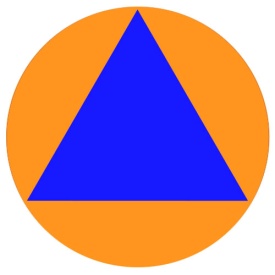 2021 г.ГРАЖДАНЕ!Для того, чтобы защититьсебя от опасностей Вы должны ЗНАТЬ:действия по сигналам «ВОЗДУШНАЯ ТРЕВОГА», «ХИМИЧЕСКАЯ ТРЕВОГА», «РАДИАЦИОННАЯ ОПАСНОСТЬ», «УГРОЗА КАТАСТРОФИЧЕСКОГО ЗАТОПЛЕНИЯ».Доведение сигналов гражданской обороны осуществляется путем подачи предупредительного сигнала «ВНИМАНИЕ ВСЕМ!», предусматривающего включение сирен, прерывистых гудков и других средств громкоговорящей связи с последующей передачей речевой информации.При этом необходимо включить телевизор, радиоприемник, репродуктор радиотрансляционной сети и прослушать сообщение о нижеперечисленных сигналах или информацию о действии в ЧС.По сигналу «ВОЗДУШНАЯ ТРЕВОГА»:1.Отключить свет, газ, воду, отопительные приборы.2.Взять документы.3.Плотно закрыть окна.4.Пройти в закрепленное защитное сооружение или простейшее укрытие.По сигналу «ХИМИЧЕСКАЯ ТРЕВОГА» *:1.Отключить свет, газ, воду, отопительные приборы.2.Взять документы.3.Плотно закрыть окна, отключить вытяжку, обеспечить герметизацию помещений.4.Использовать средства индивидуальной защиты (при наличии), остаться в герметичном помещении или укрыться в закрепленном защитном сооружении.2По сигналу «РАДИАЦИОННАЯ ОПАСНОСТЬ» *:1.Отключить свет, газ, воду, отопительные приборы.2.Взять документы.3.Плотно закрыть окна, отключить вытяжку, обеспечить герметизацию помещений.4.Принять йодистый препарат.5.Использовать средства индивидуальной защиты (при наличии), остаться в герметичном помещении или укрыться в закрепленном защитном сооружении.По сигналу «УГРОЗА КАТАСТРОФИЧЕСКОГО ЗАТОПЛЕНИЯ» *:1. Отключить свет, газ, воду, отопительные приборы.2. Взять с собой документы.3. Осуществить эвакуацию или, при ее невозможности, занять верхние ярусы прочных сооружений до прибытия помощи.По сигналу «ОТБОЙ» вышеперечисленных сигналов:1. Вернуться из защитного сооружения к месту работы или проживания.2. Быть в готовности к возможному повторению сигналов оповещения ГО. При возникновении ЧС необходимо действовать в соответствии с рекомендациями, содержащимися в информационном сообщении.3